August 202218 Open House 4-6pm22 First Day of SchoolSeptember 20225 Labor Day - No School October 2022 TBD Pumpkin Patch Field TripNovember 202223-25 Thanksgiving BreakDecember 2022Winer Break – Dec. 22,2022 -Jan.1, 2023January 202316 M.L. King Jr. Day – No SchoolFebruary 202320 President’s Day - No SchoolMarch 202323 + 24 COSI Field TripsSpring Break – March 27th- March 31st   April 2023May 202318 + 19 Zoo Field Trips25 Last Day of school24 Pre-Kindergarten Graduation 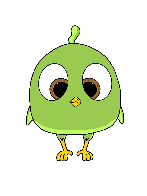   August 2022  August 2022  August 2022  August 2022  August 2022  August 2022  August 2022SMTWTFS12345678910111213141516171819202122232425262728293031September 2022September 2022September 2022September 2022September 2022September 2022September 2022SMTWTFS123456789101112131415161718192021222324252627282930October 2022October 2022October 2022October 2022October 2022October 2022October 2022SMTWTFS234567891011121314151617181920212223242526272829303126November 2022November 2022November 2022November 2022November 2022November 2022November 2022SMTWTFS123456789101112131415161718192021222324252627282930December 2022December 2022December 2022December 2022December 2022December 2022December 2022SMTWTFS12345678910111213141516171819202122232425262728293031KeyKeyNo schoolFirst and Last day of SchoolSpring BreakMarch 2023March 2023March 2023March 2023March 2023March 2023March 2023SMTWTFS12345678910111213141516171819202122232425262728293031April 2023April 2023April 2023April 2023April 2023April 2023April 2023SMTWTFS1234567891011121314151617181920212223242526272829May 2023May 2023May 2023May 2023May 2023May 2023May 2023SMTWTFS12345678910111213141516171819202122232425262728293031KeyKey Open HouseField Trips  Pre -K GraduationJanuary 2023January 2023January 2023January 2023January 2023January 2023January 2023SMTWTFS12345678910111213141516171819202122232425262728293031February 2023February 2023February 2023February 2023February 2023February 2023February 2023SMTWTFS12345678910111213141516171819202122232425262728